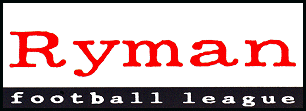 RYMAN FOOTBALL LEAGUE – WEEKLY NEWS AND MATCH BULLETINSeason 2008-2009 No: 22 - : - 5th January 2009MONTHLY AWARDSThe fifth series of the Ryman Football League Monthly Awards for season 2008/9, covering the month of December 2008, are announced on Friday as follows:Manager of the Month(Sponsored by Vandanel Sport Ltd.)Premier DivisionAndy Hessenthaler –  Athletic F.C.Division One NorthStewart Margolis –  Town F.C.Division One SouthSteve Lovell – Ashford Town F.C.Team Performance of the Month(Sponsored by Vandanel Sport Ltd.)Premier Division Borough F.C.Division One NorthMaldon Town F.C.Division One SouthSittingbourne F.C.The award for the “Team Performances of the Month” recognises a particularly noteworthy performance by a Club during the month from any of its first team matches in all competitions played.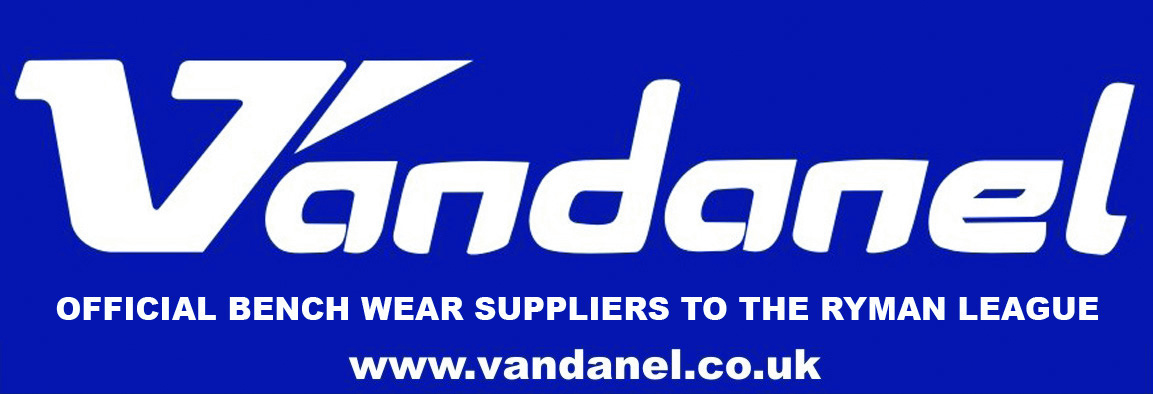 In another month of many strong performances, the Premier Division Team Performance award was again particularly closely contested.  On the first Saturday in December, Harrow Borough, then sitting in the relegation zone, entertained the runaway leaders of the Premier Division, Dover Athletic, in a Ryman League game at their Earlsmead home.  And after 90 minutes play, the Middlesex club had inflicted an impressive 3-0 victory over the Premier Division favourites, winning the Harrow Borough Club the Premier Division Team Performance award for December.The Team Performance award for Division One North has been won by  for their 1-0 home victory over the Division’s leaders Aveley.  Aveley had previously played 19 matches since the start of the season without a single defeat, leaving their neighbours in Essex,  , to inflict their first defeat by a solitary goal to win  the Team Performance award for Division One North for the month of December.Sittingbourne travelled to Division One South leaders Kingstonian on the Sunday before Christmas, and then returned later that afternoon to  with three points from an excellent 2-1 win against title favourites the Ks.  As a result, Sittingbourne have won the Team Performance award for Division One South for December.This season these awards are being sponsored by Vandanel Sport Limited, the League’s Official Benchwear Supplier and Preferred Kit Supplier.  As part of the sponsorship of these awards, Vandanel Sport will provide a ‘Manager of the Month’ trophy and Jacket for each Manager of the Month, and a trophy and £100 credit voucher for each Team of the Month.ISTHMIAN LEAGUE CUPThe draw for the Fourth Round of the Isthmian League Cup competition will be  will be announced on the Newsline and then on the League’s website on Thursday, 8th January.Fourth Round matches are due to be played week commencing Monday, 26th January 2009.The remaining rounds are scheduled as follows:Quarters Finals	Week commencing 23rd February 2009Semi-Finals	Week commencing 16th March 2009Final	Wednesday, 8th April 2009WEEKEND REVIEWThe weather was again the winner as frozen pitches took care of 18 matches in the three divisions.   In the Premier Division, only four matches survived the freeze and it was especially rewarding for Dover Athletic, Hendon, Ramsgate and Hastings United.   Dover moved 20 points clear at the top of the table with their 2–0 victory at Margate, while Hendon, who had the same result at Ashford Town (Middlesex) moved to within a point of leaving the relegation zone.   Ramsgate’s two late goals brought them a 2–2 draw at Tonbridge Angels to allow them to rise to 18th, their goal difference being three better than Harrow Borough’s, though the Rams have played more games than any other team in the Division.  The other match to survive the weather was at Maidstone United, where  won with the only goal of the game.  In Division One North, leaders Aveley stretched their advantage to five points with a 2–0 win at  , while , East Thurrock United and Waltham Abbey were all victims of the weather.  Northwood continued their revival under new boss Dave Anderson with a 2–1 defeat of Ware at  to leap-frog over them into the last of the playoff spots.  At the other end of the table, Hillingdon Borough lost by the odd goal in seven at Wingate & Finchley, allowing  the chance to move a point ahead of them in 20th place after drawing 2–2 at Concord Rangers.  The other match saw Tilbury overcome   2–0 at St ’s Road.Three of the top six in Division One South at the start of the day played and all picked up a point from draws.  Met Police were held to a 1–1 draw at  by Dulwich Hamlet, and it was the identical result for Cray Wanderers at Merstham, while Sittingbourne played out a goalless stalemate at Folkestone Invicta.   were the biggest movers, rising four places to fifth on the back of their 3–2 victory at Walton Casuals, who remain in the bottom two.  There was a fourth draw in the division, Corinthian–Casuals and Whyteleafe sharing four goals at Tolworth.  A last minute penalty at the Saffrons meant that   took all three points in a 2–1 victory over .   Premier DivisionIt was a mixed day for Dover Athletic striker Shaun Welford at .  He scored both of his team’s goals, after 19 and 33 minutes, at , but was dismissed in the second half.  Dover are now 20 points clear of the pack, though nearest challengers Staines Town, one of 14 teams to be thwarted by the frost, do have four games in hand.  Tonbridge Angels could have moved into second place had they held on for victory at home to Ramsgate.  They were the only home team in the Premier Division to pick up as much as a point, but they led the Rams 2–0, courtesy of Leon Legge, 40 minutes, and Carl Rook, 62.  But Tom Tsangarides reduced the arrears with ten minutes to go and, in stoppage time, Nick Davis grabbed an equaliser.  The draw allowed Ramsgate to move out of the bottom four, albeit on goal difference, but they have played, but only a point separates them from 21st-placed .Hendon climbed to 20th in the table after a 2–0 victory at  (Middlesex).  They left it late in both halves for their goals, James Bent opening the scoring two minutes into first-half stoppage time and Sam Byfield ensuring the victory with his strike in the final minute of normal time in the second period.  At the Bourne Ground, there was only one goal and it meant that Hastings United could move five points clear of the drop zone on the back of Antonio Gonella’s 75th-minute goal, which was enough to beat Maidstone United.Division One NorthLeaders Aveley scored twice in the second half at  to give them a five-point advantage over their rivals.  Wayne Vaughan got the first, three minutes after the resumption, and Ryan Doyle added number two just past the hour mark.  Northwood entered the playoff positions, displacing their victims Ware after winning 2–1 at .  All the goals came in the first half, with Staforde Palmer’s opener for the Woods, after 16 minutes, being cancelled out by Darryl Wilson six minutes later.  Three minutes before oranges, Kyle Matthews scored what proved to be the winner for Northwood.The most exciting match of the day came at the Abrahams Stadium, where Wingate & Finchley prevailed over strugglers Hillingdon Borough, winning 4–3.  Zac Gill gave Borough the lead after three minutes, but Dean Williams made it 1–1 after 20.  In the minutes either side of half-time Hillingdon struck again, Graeme Montgomerie before the interval and Sam Warrell after it.  But Wayne Grant cut the deficit after 62 minutes and Williams bagged his second, ten minutes later, to knot it up.  Leon Fisher was Wingate’s match-winner, scoring 12 minutes from time.  At , it was even closer, and  went away having settled for a draw despite leading for more than an hour.  Michael Alaile scored twice for Witham, after 15 and 20 minutes, but Kayan Kalipha reduced the arrears after 25 minutes.  With just seven minutes to go Nicky Cowley grabbed a second for  and the spoils were shared.  Tilbury moved up to ninth in the table after goals from Gary Burrell, after four minutes, and Rashid Kamara, 27, gave them a 2–0 victory over   at St ’s Road.Division One SouthSix matches went ahead and four of them ended in draws.  Second-placed Metropolitan Police took the lead through Nicky Humphrey on the stroke of half-time against Dulwich Hamlet at .  But Cedric Ngakam earned Hamlet a point with his equaliser after 70 minutes.  At Merstham, Jamie Kempster gave Cray Wanderers the lead after 24 minutes, but they, too, could not hold on, Gavin Gordon netting the leveller five minutes into the second half.There were no goals at the Buzzlines Stadium, where hosts Folkestone Invicta and fourth-placed Sittingbourne cancelled each other out.  But there were four goals at King Edward’s Playing Fields, where Corinthian–Casuals entertained Whyteleafe.  In a slightly unusual encounter, Jamie Byatt twice gave Corinthian–Casuals the lead, after 34 and 60 minutes, only for Paul Scott to net an equaliser three minutes later.In the two matches with had definite results, the home team scored in the last minutes.  At The Saffrons,   took the lead against  with a goal from James Norwood after 40 minutes.  Steve Harper equalised after 57 minutes, but a last-minute penalty from Danny Simmonds brought  all three points.  Walton Casuals opened the scoring at home to  when new boy Luke Roodenburg found the target after 14 minutes.  After 53 minutes Eddie Smith levelled matters and Fleet took the lead a minute later, through Mark Anderson.  They added a third after 74 minutes, Steve Hemmings the marksmen.  It meant that the 89th-minute goal from Matt Weston was little more than a consolation for Casuals.LIVE SCORESThe live scores of Ryman Football League matches can be viewed during games through non-league vidiprinter at the following link:http://www.nonleaguefootballlive.com/vidiprinter
 Tuesday, 30th December, 2008Premier Division (Middx)	Postponed	Horsham(Frozen pitch)Ramsgate	0 - 1		412	Day 45Division One SouthWorthing	Postponed	(Frozen pitch)Isthmian League Cup – Second Round Rangers	Postponed	 United(Frozen pitch)Dulwich Hamlet	Postponed	Cray Wanderers(Frozen pitch)Ilford	Postponed	Redbridge(Frozen pitch)Tooting & Mitcham United	Postponed	Carshalton Athletic(Frozen pitch)Saturday, 3rd January, 2009Premier DivisionAFC Hornchurch	Postponed	Heybridge Swifts(Frozen pitch) (Middx)	0 - 2	 Hendon	278	Bent 45, Byfield 90Billericay Town	Postponed	(Frozen pitch)Boreham Wood	Postponed	Wealdstone(Frozen pitch)Dartford	Postponed	(Frozen pitch)Harrow Borough	Postponed	(Frozen pitch)Horsham	Postponed	Carshalton Athletic(Frozen pitch)Maidstone United	0 - 1	 United	431	Gonnella 75	0 - 2	 Athletic	1,339	Welford 20, 33Sutton United	Postponed	Tooting & Mitcham United(Frozen pitch)Tonbridge Angels	2 - 2	Ramsgate	489Legge 40, Rook 62	Tsangarides 80, Davies 90Division One NorthCheshunt	Postponed	(Frozen pitch) Rangers	2 - 2	Witham Town	132Kalipha 25, Cowley 83	Adaline 15, 20Ilford	Postponed	(Frozen pitch)Leyton	Postponed	(Frozen pitch)	Postponed	Great Wakering Rovers(Frozen pitch)Northwood	2 - 1	Ware	176Palmer 16, Matthews 42           	Wilson 25Redbridge	Postponed	 United(Frozen pitch)	0 - 2	Aveley	68	Vaughan 48, Doyle 61Tilbury	2 - 0	 Town	101Burrell 4, Kamara 27 Abbey	Postponed	(Frozen pitch)Wingate & Finchley	4 - 3	Hillingdon Borough	81Williams 20, 72, Grant 62,	Gill 6,  45, Fisher 78	Warrell 45Division One SouthCorinthian-Casuals	2 - 2	Whyteleafe	122Byatt 34, 60	Scott 37, 63Crowborough Athletic	Postponed	(Frozen pitch)	2 - 1	Burgess Hill Town	388 40, Simmonds 90	Smith 57Folkestone Invicta	0 - 0	Sittingbourne	285	Postponed	Walton & Hersham(Frozen pitch)Kingstonian	Postponed	Croydon Athletic(Frozen pitch)Leatherhead	Postponed	Chipstead(Frozen pitch)Merstham	1 - 1	Cray Wanderers	163Gordon 50	Kempster 24Metropolitan Police	1 - 1	Dulwich Hamlet	337Humphrey 44	Ngakam 70Walton Casuals	2 - 3		134Roodenburg 14, Weston 89	Hemmings 74, Anderson 54,	Harper 64 	Postponed	(Frozen pitch)Monday, 5th January, 2009Division One SouthSittingbourne vs. MersthamIsthmian League Cup – Third RoundAveley vs.  AthleticTuesday, 6th January, 2009Division One NorthWingate & Finchley vs. Division One SouthFolkestone Invicta vs. Whyteleafe vs. LeatherheadIsthmian League Cup – Second Round Rangers vs.  UnitedDulwich Hamlet vs. Cray WanderersTooting & Mitcham United vs. Carshalton AthleticIsthmian League Cup – Third Round (Middx) vs. Kingstonian vs. Harrow Borough (kick-off 7.30 p.m.) vs. Heybridge SwiftsNorthwood vs.  vs. WealdstoneSutton United vs. Horsham Abbey vs. Billericay Town vs. Tilbury Senior Cup – Quarter-Final United vs. AFC Hornchurch Senior Cup – Third RoundCroydon Athletic vs. Welling UnitedWednesday, 7th January, 2009Isthmian League Cup – Second RoundIlford vs. RedbridgeIsthmian League Cup – Third Round vs. Chipstead vs. RamsgateSaturday, 10th January, 2009Premier Division  vs. Carshalton Athletic vs.  Borough Athletic vs. AFC Hornchurch  vs.  United United vs. Heybridge Swifts vs. HorshamRamsgate vs. Boreham Wood vs. Tonbridge AngelsTooting & Mitcham United vs.  (Middx)Wealdstone vs. Billericay TownDivision One NorthAveley vs. Northwood  vs.  Abbey  vs.  United vs. Ilford  vs.  RangersGreat Wakering Rovers vs. Hillingdon Borough vs. Tilbury vs. Redbridge vs. LeytonWare vs.  vs. Wingate & FinchleyDivision One South  vs.    vs. Chipstead vs. Walton CasualsCroydon Athletic vs. Dulwich Hamlet vs. Merstham vs. Crowborough AthleticSittingbourne vs. Corinthian-CasualsWalton & Hersham vs. Folkestone InvictaWhyteleafe vs. Kingstonian vs. Metropolitan PoliceSunday, 11th January, 2009Premier DivisionHendon vs. Sutton United (at Wembley F.C. – kick-off 2.00 p.m.) Division One SouthCray Wanderers vs. LeatherheadMonday, 12th January, 2009Division One SouthSittingbourne vs.  Senior Cup – Fourth RoundFisher Athletic vs.  Borough Senior Cup – Third RoundWalton Casuals vs. KingstonianTuesday, 13th January, 2009Premier Division Athletic vs. Billericay TownHeybridge Swifts vs. Sutton United vs. Division One North  vs. East Thurrock United vs.  Abbey vs. Wingate & Finchley vs. Division One SouthMerstham vs. Whyteleafe vs. Isthmian League Cup – Third RoundAFC Hornchurch vs.  vs. Dulwich Hamlet or Cray Wanderers (kick-off 7.30 p.m.) (if Cray Wanderers)Tooting & Mitcham United or Carshalton Athletic vs. Tonbridge AngelsWare vs. Ilford or Redbridge (if Ilford) Senior Cup – Quarter-FinalFC Clacton vs.  Rangers Senior Cup – Third RoundDulwich Hamlet vs. Erith & BelvedereTooting & Mitcham United vs. Redbridge Senior Cup – Third Round (Middx) vs. Metropolitan PoliceWalton Casuals vs. Kingstonian Senior Cup – Quarter-Final Borough vs. Crowborough AthleticHorsham vs. LewesSaturday, 17th January, 2009Premier DivisionAFC Hornchurch vs.   (Middx) vs.  AthleticBoreham Wood vs. Carshalton AthleticDartford vs.  Borough vs. Billericay Town United vs. Hendon vs. Ramsgate vs. WealdstoneSutton United vs. HorshamTonbridge Angels vs.  UnitedTooting & Mitcham United vs. Heybridge SwiftsDivision One NorthAveley vs.   vs. Cheshunt vs.  Abbey Rangers vs. TilburyEast Thurrock United vs.  vs. Hillingdon BoroughGreat Wakering Rovers vs. RedbridgeIlford vs. Leyton  vs. Northwood vs. Wingate & Finchley vs. WareDivision One South  vs. Corinthian-Casuals vs. Metropolitan PoliceCray Wanderers vs. Dulwich Hamlet  vs. Folkestone Invicta vs. Leatherhead vs. KingstonianMerstham vs. Walton & HershamSittingbourne vs. Croydon AthleticWalton Casuals vs. Crowborough AthleticWhyteleafe vs. ChipsteadWorthing vs. Monday, 19th January, 2009Division One SouthWalton Casuals vs. Tuesday, 20th January, 2009Premier Division United vs. AFC HornchurchTonbridge Angels vs. Carshalton AthleticDivision One North vs. Wingate & FinchleyEast Thurrock United vs.   vs. Division One SouthCroydon Athletic vs. Metropolitan Police vs.  vs. Dulwich HamletIsthmian League Cup – Third Round Rangers or East Thurrock United vs. Hertfordshire Senior Cup – Quarter-FinalBoreham Wood vs. Leverstock Green vs. WareMiddlesex Senior Cup – Quarter-FinalHendon vs.  Borough  vs.  (Middx)Wealdstone vs.  &  Borough Senior Cup – Third RoundCorinthian-Casuals vs. DorkingMerstham vs. Whyteleafe vs. LeatherheadSaturday, 24th January, 2009Premier DivisionBillericay Town vs. AFC Hornchurch vs. Sutton UnitedCarshalton Athletic vs. Tooting & Mitcham United Athletic vs.  United vs. Boreham WoodHeybridge Swifts vs. Tonbridge AngelsHorsham vs. Maidstone United vs.  Borough vs.  (Middx) vs. RamsgateWealdstone vs. HendonDivision One North  vs. Hillingdon Borough vs. Leyton vs.  Rangers vs. Great Wakering RoversRedbridge vs.  vs. IlfordTilbury vs.  Abbey vs. Northwood  vs. Ware vs. AveleyWingate & Finchley vs.  UnitedDivision One South vs. Folkestone InvictaChipstead vs. Crowborough Athletic vs. MersthamCroydon Athletic vs. Cray WanderersDulwich Hamlet vs.  vs. Sittingbourne vs. Corinthian-CasualsMetropolitan Police vs. LeatherheadWalton & Hersham vs. Whyteleafe  vs. Sunday, 25th January, 2009Division One SouthKingstonian vs. Walton CasualsLEAGUE TABLES	As at Saturday, 3rd January 2009PREMIER DIVISION	P	W	D	L	F	A	Pts	GDDover Athletic	24	21	0	3	52	18	63	+34 Staines Town	20	13	4	3	39	20	43	+19 Tonbridge Angels	24	12	6	6	46	30	42	+16 Carshalton Athletic	22	11	5	6	32	29	38	+3 Maidstone United	23	11	3	9	30	27	36	+3 Canvey Island	24	10	5	9	47	42	35	+5 Sutton United	21	10	5	6	32	29	35	+3 Dartford	23	10	3	10	36	36	33	+0 Wealdstone	23	9	4	10	40	33	31	+7 AFC Hornchurch	21	9	4	8	28	29	31	-1 Ashford Town (Middx)	22	10	0	12	35	38	30	-3 Billericay Town	20	8	6	6	30	34	30	-4 Horsham	21	9	2	10	32	36	29	-4 Boreham Wood	22	8	5	9	28	32	29	-4 Tooting & Mitcham United	23	9	2	12	32	38	29	-6 Hastings United	23	9	1	13	32	41	28	-9 Harlow Town	21	7	3	11	30	34	24	-4 Ramsgate	25	5	8	12	34	48	23	-14 Harrow Borough	22	5	8	9	27	44	23	-17 Hendon	23	6	4	13	36	38	22	-2 Margate	24	6	4	14	25	39	22	-14 Heybridge Swifts	21	3	8	10	18	26	17	-8 DIVISION ONE NORTH	P	W	D	L	F	A	Pts	GDAveley	23	15	7	1	49	21	52	+28 Brentwood Town	22	14	5	3	42	19	47	+23 East Thurrock United	22	15	2	5	48	29	47	+19 Waltham Abbey	22	14	4	4	52	22	46	+30 Northwood	24	13	5	6	39	26	44	+13 Ware	24	14	2	8	47	37	44	+10 Concord Rangers	24	12	6	6	44	21	42	+23 Wingate & Finchley	20	11	7	2	41	21	40	+20 Tilbury	25	10	5	10	41	36	35	+5 Redbridge	21	9	6	6	38	23	33	+15 Cheshunt	20	10	2	8	31	26	32	+5 Leyton	23	8	5	10	34	31	29	+3 Great Wakering Rovers	24	8	5	11	32	40	29	-8 Enfield Town	20	8	4	8	43	40	28	+3 Potters Bar Town	23	7	6	10	30	33	26	-3 Maldon Town	21	8	4	9	27	33	25	-6 Thamesmead Town	24	6	6	12	27	43	24	-16 Chatham Town	23	6	2	15	23	41	20	-18 Ilford	22	5	1	16	12	47	16	-35 Witham Town	20	3	4	13	24	56	13	-32 Waltham Forest	23	3	3	17	19	50	12	-31 Hillingdon Borough	24	2	1	21	20	68	7	-48 Maldon Town FC deducted three points for playing an ineligible playerPotters Bar Town FC deducted one point for playing an ineligible playerDIVISION ONE SOUTH	P	W	D	L	F	A	Pts	GDKingstonian	21	13	5	3	51	25	44	+26 Metropolitan Police	23	11	9	3	39	24	42	+15 Cray Wanderers	24	12	5	7	55	40	41	+15 Sittingbourne	22	12	4	6	39	33	40	+6 Fleet Town	22	10	9	3	45	27	39	+18 Ashford Town	24	10	9	5	42	25	39	+17 Dulwich Hamlet	24	11	7	6	39	26	37	+13 Worthing	20	10	7	3	34	23	37	+11 Walton & Hersham	23	10	7	6	34	28	37	+6 Godalming Town	23	10	6	7	40	26	36	+14 Merstham	22	9	7	6	29	27	34	+2 Eastbourne Town	24	9	5	10	43	41	32	+2 Folkestone Invicta	23	8	8	7	26	25	32	+1 Croydon Athletic	23	7	6	10	37	41	27	-4 Whyteleafe	23	7	4	12	34	42	25	-8 Leatherhead	21	7	4	10	31	45	25	-14 Burgess Hill Town	22	6	6	10	32	36	24	-4 Corinthian-Casuals	24	4	8	12	37	58	20	-21 Chipstead	23	4	8	11	37	61	20	-24 Whitstable Town	23	6	2	15	28	53	20	-25 Walton Casuals	23	4	5	14	20	39	17	-19 Crowborough Athletic	23	3	3	17	29	56	12	-27 Dulwich Hamlet FC deducted three points for playing an ineligible playerPLAYER MOVEMENTSPlayers Registered to date:	3,249New Players Registered the week:	20Player	From	To	DateAmado, Ricardo	Leyton		2nd January 2009Araba, Akeem	Dagenham & Redbridge	Redbridge	1st January 2008(Long term loan)Bodle, James	Maidstone United		29th December 2008Bracken, Danny	Sutton United	Tooting & Mitcham Utd	2nd January 2009, Paul D.	Ware		2nd January 2009Freeman, Aron	Potters Bar Town	 Rangers	29th December 2008Gross, Adam			2nd January 2009(Short term loan), Richard	Ware	 Abbey	2nd January 2009Henry-Haden, Jon	Tooting & Mitcham Utd	Metropolitan Police	2nd January 2009Jenkins, William T.	Leatherhead		30th December 2008Jones, Daniel	Aveley	Hillingdon Borough	2nd January 2009Ketchell, Richard	Billericay Town	Aveley	2nd January 2009Kilapi, Getro	Northwood	Ilford	2nd January 2009Luke, Junior		Leyton	3rd January 2009Matthews, Kyle	Walton Casuals	Northwood	3rd January 2009McKoy, Nicholas	  		3rd January 2009Mitchell, Matthew D.	 		2nd January 2009Noel, Reiss M.	  		2nd January 2009Ogilvie, Gary N.	 Rangers	Great Wakering Rovers	2nd January 2009Shave, Paul	AFC Hornchurch	Billericay Town	2nd January 2009St. Aimie, Simon	Dulwich Hamlet	Ilford	3rd January 2009Standen, Dean		Carshalton Athletic	30th December 2008Stroud, Richard	Walton & Hersham	Carshalton Athletic	30th December 2008Williams, Philip		Kingstonian	2nd January 2009Wilmot, Richard	Hendon		2nd January 2009FIXTURE CHANGES TABLEPremier DivisionDivision One NorthDivision One SouthIsthmian League Cup – Second RoundIsthmian League Cup – Third Round Rangers or East Thurrock United vs. Ware vs. Ilford or RedbridgeMonday, 5th January 2009Isthmian Youth Cup – Second RoundTonbridge Angels vs. Folkestone InvictaWednesday, 7th January 2009South East DivisionWhyteleafe vs. Thursday, 8th January 2009South East DivisionHorsham YMCA v. Croydon AthleticIsthmian Youth Cup – First RoundHorsham vs. LeatherheadMonday, 12th January 2009South East DivisionTonbridge Angels vs. WhyteleafeTuesday, 13th January 2009South East DivisionLewes vs. Isthmian Youth Cup – Second Round   vs. Wednesday, 14th January 2009 DivisionCorinthian-Casuals vs.  vs. Carshalton AthleticKingstonian vs. Tooting & Mitcham UnitedWalton & Hersham vs.  &  BoroughSouth East DivisionCroydon Athletic vs.  UnitedThursday, 15th January 2009Isthmian Youth Cup – Second Round   vs. Woking vs. AFC Monday, 19th January 2009South East Division   vs.  UnitedLewes vs. Tonbridge Angels vs. Horsham YMCATuesday, 20th January 2009South East DivisionHorsham vs. Wednesday, 21st January 2009 Division vs. Walton & Hersham &  Borough vs. Carshalton AthleticTooting & Mitcham United vs. Corinthian-CasualsSouth East DivisionWhyteleafe vs. Croydon AthleticMonday, 26th January 2009South East Division vs. LewesTuesday, 27th January 2009South East Division  vs. Wednesday, 28th January 2009 Division  vs.  &  Borough vs. Tooting & Mitcham UnitedKingstonian vs. Carshalton AthleticWalton & Hersham vs. Corinthian-CasualsSouth East DivisionCroydon Athletic s. Tonbridge AngelsThursday, 29th January 2009 DivisionAFC Wimbledon vs. South East Division United vs. WhyteleafeIsthmian Youth Cup – Second RoundHorsham YMCA vs. Horsham vs. LeatherheadYOUTH LEAGUE TABLES	As at Saturday, 3rd January 2009NORTH WEST DIVISION	P	W	D	L	F	A	Pts	GDStaines Town	12	11	0	1	38	6	33	+32 AFC Wimbledon	10	8	2	0	28	7	26	+21 Kingstonian	8	6	0	2	25	9	18	+16 Woking	9	4	2	3	22	12	14	+10 Tooting & Mitcham United	10	4	1	5	21	19	13	+2 Carshalton Athletic	9	3	3	3	12	19	12	-7 Hampton & Richmond Borough	10	3	2	5	14	17	11	-3 Walton & Hersham	10	3	1	6	10	19	10	-9 Corinthian-Casuals	11	1	0	10	14	42	3	-28 Godalming Town	9	0	1	8	3	37	1	-34 SOUTH EAST DIVISION	P	W	D	L	F	A	Pts	GDEastbourne Town	8	5	1	2	35	13	16	+22 Croydon Athletic	8	4	2	2	24	10	14	+14 Maidstone United	7	4	2	1	18	12	14	+6 Lewes	6	4	1	1	20	6	13	+14 Tonbridge Angels	7	4	1	2	16	9	13	+7 Worthing	9	3	3	3	18	14	12	+4 Horsham	10	3	1	6	16	25	10	-9 Whyteleafe	7	3	0	4	17	15	9	+2 Burgess Hill Town	6	2	1	3	11	14	7	-3 Horsham YMCA	10	1	0	9	7	64	3	-57 HANDBOOK AMENDMENTS  F.C.Please ensure that your records have been amended to reflect that with effect from 4th December 2008) the Secretary of Waltham Abbey FC. is Derek J Bird, 17 Fishers Close, Waltham Cross, Herts. EN8 7NL - e-mail derek.j.bird@ntlworld.com, mobile 0796 640 5793, fax 0709 206 6605WITHAM TOWN F.C.Due to an extended absence, Ron Macey will not be undertaking the duties of Match Secretary for the remainder of the current season.  With immediate effect, Chairman Tony Last will be Witham`s Match Secretary, and all match confirmations and related enquiries should be addressed to him.  Tony`s contact details are in the Ryman Handbook.Please also note that, as advised some time ago, Witham Town`s Programme Editor is Jack Pridmore and all programme info. must be e-mailed to him (jackpridmore@aol.com). The Programme Editor details shown in the Ryman Handbook are no longer in operationNOTICEBOARDSITTINGBOURNE F.C.Club Secretary John Pitts is unavailable from Friday 9th January until Sunday 18th January. During that time contact with the club will be through Peter Pitts. His mobile number is 0778 590 6627 and his email address is peterpitts@blueyonder.co.uk.CUP COMPETITIONSLA SENZA WOMENS CUPSecond RoundBillericay Town vs.  (2-0) vs. Merstham (0-6)Leyton vs. Metropolitan Police vs. AFC   (0-2)ISTHMIAN YOUTH CUPFirst RoundAFC  vs. Whyteleafe (2-1)Carshalton Athletic vs.  (6-0)Croydon Athletic vs.  &  (0-2)Horsham vs. Leatherhead (8th January 2009) vs. Sittingbourne (7-0)Tooting & Mitcham United vs. Dulwich Hamlet (6-1)Second Round (Middx) vs. Walton & Hersham (6-0)Billericay Town vs. TilburyBoreham Wood vs. Wingate & Finchley     (7-2) vs. Redbridge (2-1)   vs.  (13th January 2009)Corinthian-Casuals vs.  (0-4) vs. Lewes (3-2)Horsham YMCA vs. Horsham or LeatherheadKingstonian vs.  &      (0-2)Leyton vs.  AbbeyMaidstone United vs.  (0-1) vs. RamsgateNorthwood vs. WealdstoneTonbridge Angels vs. Folkestone Invicta (5th January 2009)Tooting & Mitcham United vs. Carshalton Athletic  (1-1: Carshalton Athletic win 4-1 on penalties)Woking vs. AFC  (15th January 2009)ISTHMIAN VETERANS CUPFirst RoundMolesey vs. Whyteleafe (1-4)Redbridge vs. Great Wakering RoversSecond RoundAFC Hornchurch vs. Redbridge or Great Wakering RoversNorthwood vs. Metropolitan Police  vs.  United (5th February 2009)Bromley vs. WhyteleafeCLUB GOSSIPWIVENHOE TOWN FCIt is with much sadness that the Club have to announce that committee members Kirsty Boyle and Duane Baker’s son, Gavin, passed away on 19th December 2008 at St Mary’s Hospital in Paddington, aged 4 months.The funeral service is on Tuesday 6th January at the Co-op Chapel in  ,  at 1:30pm.  Kirsty and Duane would like to invite all their friends to the service, the service will be followed by a private family burial.  After though everyone is welcome to come back to Wivenhoe Town F.C. for drinks, from 2pm.
Family flowers only, but donations in Gavin's memory may be made payable to Co-op Funeral Services c/o East of England Co-op, .  Donations once finalised will be forwarded onto the Neonatal Intensive Care Unit at  .WEEKLY STATS ATTACKTop Goalscorers(As at Saturday 3rd January 2009)PREMIER DIVISION	Lge GoalsRichard Jolly	Carshalton Athletic	18Billy Bricknell	Billericay Town	15Carl Rook	Tonbridge Angels	15Frannie Collin	 Athletic	14Sean Sonner	Boreham Wood	12(includes 9 goals for Northwood)Elliot Onochie		10Byron Harrison	 (Middx)	10Mo Takalobighashi		10(includes 7 goals for Ramsgate)Frankie Sawyer	 United	10Cody McDonald		10(includes 1 goals for )Shaun Welford	 Athletic	10Paul Vines	Tooting & Mitcham Utd	9Rob Howarth		9Robin Shroot	 Borough	9Neil Cousins	Heybridge Swifts	8Gavin McCallum	Sutton United	8Harry Hunt	Hendon	8Jamie Cade	Tonbridge Angels	8Mark Taylor		8DIVISION ONE  GoalsBilly Holland	 Abbey	16John Frendo	Ware	13Martin Tuohy	 United	13Chris Stowe	Tilbury	13Joe Sweeney	Aveley	11(includes 10 goals for )Sherwin Stanley		11Jaoa Carlos	Aveley	10Harry Elmes	 Abbey	9Rikki Cable		9Marc Sontag	 Abbey	9Neil Richmond	Great Wakering Rovers	9Petrit Elbi	Aveley	9Max Cornhill	 United	9DIVISION ONE  GoalsBobby Traynor	Kingstonian	17Laurent Hamici	Dulwich Hamlet	13Richard Brady	Sittingbourne	13James Dryden	Folkestone Invicta	11Scott Kirkwood		11Scott Kinch	Cray Wanderers	11Tommy Whitnell	Cray Wanderers	10Mark Anderson		10Kenny Ojukwa		9Glenn Stanley		9Gavin Gordon	Crowborough Athletic	9Paul Jones		9	9YOUTH LEAGUE	Lge GoalsJames Norwood		20Ollie Killick	AFC 	8Peter Rapson	AFC 	8William Marlowe		8Ryan Ford		8Jacob Jones		8Best Attendances – Club by Club(As at Saturday 3rd January 2009)PREMIER DIVISION2,760	 Athletic vs. Tooting & Mitcham United	16th December 20081,781	Dartford vs.  Athletic	19th August 20081,339	 vs.  Athletic	3rd January 20091,082	Ramsgate vs. 	27th December 20081,078	Carshalton Athletic vs. Sutton United	27th December 2008785	  vs. 	27th December 2008780	Wealdstone vs.  Borough	27th December 2008759	 United vs.  United	25th August 2008719	Billericay Town vs. 	4th October 2008DIVISION ONE NORTH534	Aveley vs. Ilford	11th October 2008251	 vs. Ware	30th September 2008241	Ware vs.  Abbey	15th November 2008216	East Thurrock United vs. 	8th November 2008215	 Rangers vs. 	23rd August 2008215	 vs. Aveley	15th November 2008DIVISION ONE SOUTH734	 vs. Folkestone Invicta	27th December 2008432	Worthing vs. 	27th December 2008413	Dulwich Hamlet vs. Kingstonian	6th December 2008404	Folkestone Invicta vs. Corinthian-Casuals	25th October 2008388	Kingstonian vs. Leatherhead	22nd September 2008388	  vs. 	3rd January 2009Wins Analysis(As at Saturday 3rd January 2009)PREMIER DIVISIONMatches Played:	246Home Wins	100	40.7 %Away Wins	101	41.1 %Draws	45	18.2 %Home Goals	389Away Goals	352Total Goals	741DIVISION ONE NORTHMatches Played:	247Home Wins	109	44.1 %Away Wins	92	37.3 %Draws	46	18.6 %Home Goals	405Away Goals	358Total Goals	763DIVISION ONE SOUTHMatches Played:	250Home Wins	96	38.4 %Away Wins	87	34.8 %Draws	67	26.8 %Home Goals	400Away Goals	401Total Goals	801ISTHMIAN LEAGUE CUPMatches Played:	30Home Wins	12	40.0 %Away Wins	18	60.0 %Draws (aet)	0	0.0 %Home Goals	49Away Goals	62Total Goals	111YOUTH NORTH WEST DIVISIONMatches Played:	49Home Wins	20	40.8 %Away Wins	23	46.9 %Draws	6	 12.3 %Home Goals	96Away Goals	91Total Goals	187YOUTH SOUTH EAST DIVISIONMatches Played:	39Home Wins	20	51.3 %Away Wins	13	33.3 %Draws	6	15.4 %Home Goals	110Away Goals	72Total Goals	182Hat-trick heroes(Week beginning Monday, 29th December 2008)There were no hat-tricks this week.League Form Guide (Last six matches)PREMIER DIVISION	W	D	L	F	A	Pts1	xxx	5	1	0	12	3	161	 Athletic	6	0	0	16	3	182		5	1	0	12	3	163		5	0	1	12	6	154	Sutton United	4	0	2	13	8	125	Billericay Town	3	2	1	10	9	116	Tonbridge Angels	3	1	2	9	7	107	Carshalton Athletic	3	1	2	7	7	108	AFC Hornchurch	3	1	2	8	9	109	Wealdstone	3	0	3	14	8	910	 Borough	2	3	1	13	11	911	Heybridge Swifts	2	2	2	9	8	812	Hendon	2	1	3	10	10	713	Ramsgate	2	1	3	9	10	714		2	1	3	8	9	715	 United	2	1	3	8	10	716	Boreham Wood	2	1	3	7	9	717	Horsham	2	1	3	7	9	718	 United	2	1	3	5	9	719		2	0	4	8	13	620	Tooting & Mitcham Utd	1	0	5	5	13	321		1	0	5	7	16	322	 (Mx)	1	0	5	6	16	3DIVISION ONE NORTH	W	D	L	F	A	Pts1	Northwood	5	1	0	14	5	162	 Rangers	4	2	0	15	3	143	Wingate & Finchley	4	2	0	15	6	144		4	1	1	14	4	135	East  United	4	1	1	15	8	136	Tilbury	4	1	1	15	8	137	Aveley	4	1	1	13	6	138		3	1	2	9	6	109	Redbridge	3	1	2	9	7	1010	 Abbey	3	0	3	10	7	911		3	0	3	10	9	912		2	3	1	9	8	913		3	0	3	7	11	914	Great Wakering Rovers	2	1	3	8	10	715		2	1	3	9	12	716		2	1	3	6	12	717		1	3	2	6	9	618	Leyton	0	3	3	2	7	319		1	0	5	4	10	320	Ilford	1	0	5	2	11	321	Ware	0	1	5	5	15	122	Hillingdon Borough	0	0	6	8	20	0DIVISION ONE SOUTH	W	D	L	F	A	Pts1		6	0	0	16	4	182	Sittingbourne	4	2	0	11	5	143	Croydon Athletic	3	3	0	9	5	124		3	3	0	9	5	125		3	2	1	10	4	116	Metropolitan Police	3	2	1	8	5	117		3	2	1	7	5	118	Walton & Hersham	2	4	0	11	7	109		2	4	0	6	4	1010	Kingstonian	2	2	2	12	9	811	Cray Wanderers	2	2	2	11	10	812	Merstham	1	4	1	9	9	713	Corinthian-Casuals	1	4	1	8	8	714	Dulwich Hamlet	1	3	2	4	6	615		2	0	4	9	14	616		1	2	3	9	11	517	Whyteleafe	1	2	3	10	13	518	Folkestone Invicta	1	2	3	2	5	519	Chipstead	0	4	2	11	16	420	Walton Casuals	1	1	4	4	10	421	Leatherhead	1	1	4	7	14	422	Crowborough Athletic	0	0	6	8	17	0 (reproduced with the permission of Tony Kempster from his website at www.tonykempster.co.uk )Bruce BadcockRyman Football LeagueUnit 14/15, Wisdom Facilities Centre    CB9 8SA01440 768840 (Telephone)01440 768841 (Fax)
0792 194 0784 (Mobile) E-mail: bruce.badcock@btinternet.comMatchOriginal DateNew DateAFC Hornchurch vs.  Borough13th January 200910th February 2009Carshalton Athletic vs. AFC Hornchurch13th December 2008Hendon vs. Horsham7th January 2009Heybridge Swifts vs. Billericay Town27th December 2008 (Middx) vs. Horsham30th December 2008AFC Hornchurch vs. Heybridge Swifts3rd January 2009Billericay Town vs. 3rd January 2009Boreham Wood vs. Wealdstone3rd January 2009Dartford vs. 3rd January 2009Harrow Borough vs. 3rd January 200917th February 2009Horsham vs. Carshalton Athletic3rd January 2009Sutton United vs. Tooting & Mitcham United3rd January 2009 vs. Horsham17th February 20093rd March 2009MatchOriginal DateNew DateHillingdon Borough vs. 13th December 2008Ilford vs. 8th November 2008Ilford vs. Ware10th December 2008   vs. 13th December 2008Redbridge vs. 9th December 2008 vs. Redbridge13th December 2008Cheshunt vs. 3rd January 2009Ilford vs. 3rd January 2009Leyton vs. 3rd January 2009 vs. Great Wakering Rovers3rd January 2009Redbridge vs.  United3rd January 2009 Abbey vs. 3rd January 2009MatchOriginal DateNew Date   vs. 13th December 2008Chipstead vs. Folkestone Invicta13th December 2008Cray Wanderers vs. Metropolitan Police13th December 2008Crowborough Athletic vs. Kingstonian16th December 2008Dulwich Hamlet vs. Walton Casuals13th December 200810th February 2009Worthing vs. 30th December 2008Crowborough Athletic vs. 3rd January 20093rd February 2009 vs. Walton & Hersham3rd January 2009Kingstonian vs. Croydon Athletic3rd January 200916th February 2009Leatherhead vs. Chipstead3rd January 2009  vs. 3rd January 2009Croydon Athletic vs. Whyteleafe7th February 20096th February 2009MatchOriginal DateNew Date Rangers vs.  United30th December 20086th January 2009Dulwich Hamlet vs. Cray Wanderers30th December 20086th January 2009Ilford vs. Redbridge30th December 20087th January 2009Tooting & Mitcham United vs. Carshalton Athletic30th December 20086th January 2009MatchOriginal DateNew Date vs. Dulwich Hamlet or Cray Wanderers6th January 200913th January 2009 – if Cray WanderersTooting & Mitcham United or Carshalton Athletic vs. Tonbridge Angels6th January 200913th January 2009 Rangers or East Thurrock United vs. 6th January 200920th January 2009Ware vs. Ilford or Redbridge6th January 2009If Ilford – 13th January 2009; if Redbridge 27th January 2009